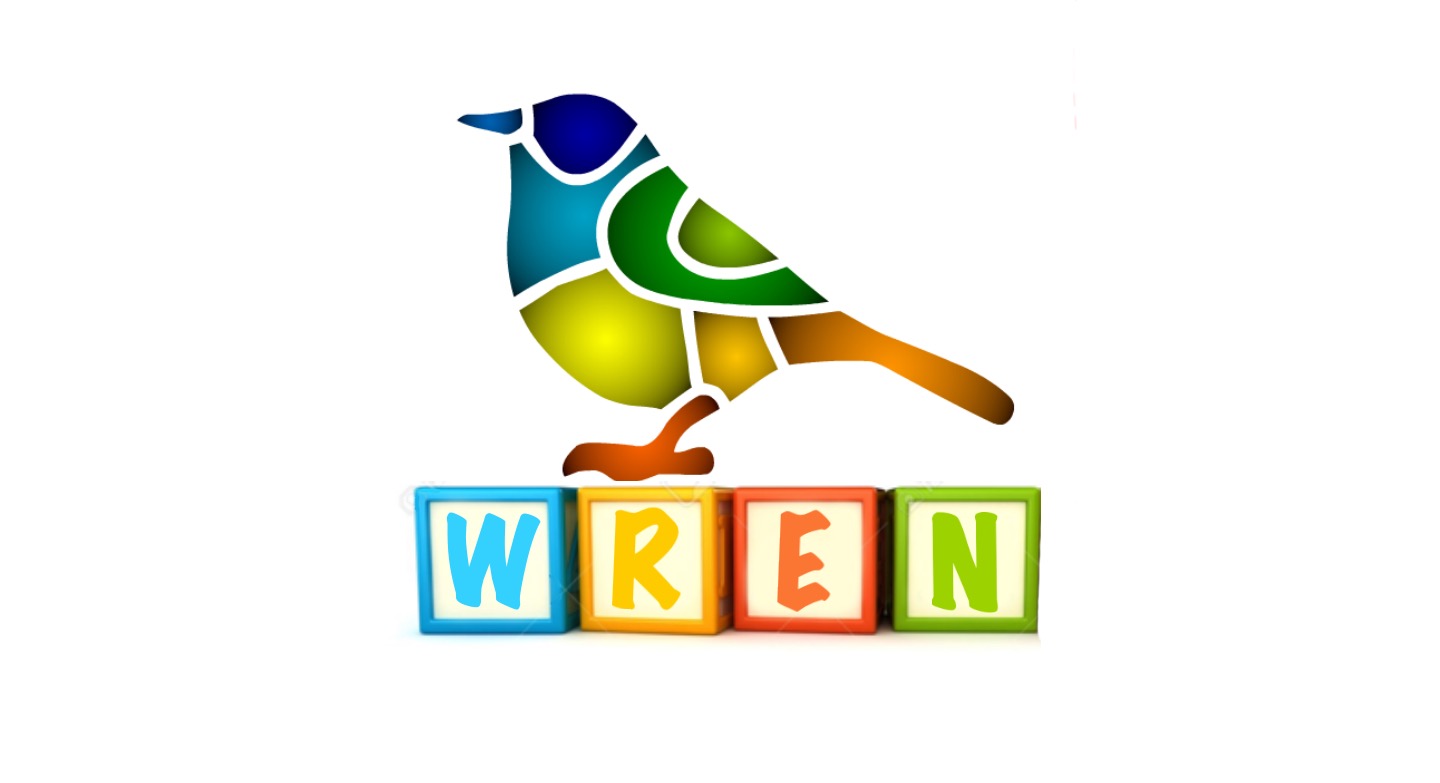 Project TitleAll Wales Audit on the Effect of the COVID Pandemic on Child Protection Referrals and Subsequent Medical AssessmentsHypothesisNull hypothesis: The COVID pandemic has not altered the amount of child protection medicals that have been completed by community paediatrics. There has been no change in management or outcomes. AimsTo audit the management of child protection referrals To highlight areas of good practiceTo identify areas where improvements in practice can be made for the remainder of the pandemic MethodsThe data will be collected retrospectively via local non-accidental injury databases. We are aiming to look at all child protection referrals from 1st April to 30th September 2020 and compare this with data from 1st April to 30th September 2019. We will be looking at the total number of referrals, source of referrals, whether face to face reviews took place and what the outcomes were.  Data ManagementThe data will be collected using a standardised spreadsheet to ensure the same data is collected from each site. This will be saved onto password-protected NHS computers. All patient-identifiable information will be removed prior to sharing information between different health boards. Planned Dissemination of ResultsAn abstract will be submitted for the Welsh Paediatric Society conference in June 2021. The local findings may be presented at local audit meetings as well. 